TECHNIQUES/ TERMINOLOGYTECHNIQUES/ TERMINOLOGYTECHNIQUES/ TERMINOLOGYTECHNIQUES/ TERMINOLOGYQUESTIONSQUESTIONSQUESTIONSQUESTION 5 CHECKLISTQUESTION 5 CHECKLIST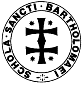 AllusionReference to other works e.g. the BibleMetaphorComparing one thing to something it is notQuestion 14 things (4 marks) 5 mins4 things (4 marks) 5 mins. , ? ! ; : - ( )A short paragraphAllusionReference to other works e.g. the BibleMetaphorComparing one thing to something it is notQuestion 14 things (4 marks) 5 mins4 things (4 marks) 5 mins. , ? ! ; : - ( )A short paragraphENGLISH LANGUAGE PAPER 1Ambiguitywhere the meaning is unclear (usually on purpose) Minor sentenceIncomplete sentence e.g. ‘Yes.’  ‘Indeed.’Question 2Extract. Analyse language & effect (8 marks) 12 minsExtract. Analyse language & effect (8 marks) 12 minsAn …ly sentence opening (‘Suddenly, the window opened…’)Linked opening and closingENGLISH LANGUAGE PAPER 1AntithesisOpposites e.g. ‘love is the antithesis of hate’Monosyllabic wordsSingle syllable wordsQuestion 3Whole text. Analyse structure & effect (8 marks) 12 minsWhole text. Analyse structure & effect (8 marks) 12 minsAn …ing sentence opening (‘Dreaming, Jack was unaware...’)Figurative devicesENGLISH LANGUAGE PAPER 1AtmosphereFeeling, emotion or moodMotifAn image or symbol that reoccursQuestion 4Evaluating the extent to which you agree with the statement (20 marks) 25 minsEvaluating the extent to which you agree with the statement (20 marks) 25 minsA short sentenceAmbitious vocabularyENGLISH LANGUAGE PAPER 1ColloquialismInformal or familiar languageOmniscient narratorThe narrator is all knowingQuestion 5Select ONE option. Original writing (40 marks = 24 content + 16 technical accuracy) 45 minsSelect ONE option. Original writing (40 marks = 24 content + 16 technical accuracy) 45 minsTwo adjective sentence opening (‘Grey and murky, the lake looked utterly lifeless…’)Linked paragraphsENGLISH LANGUAGE PAPER 1ForeshadowingA hint of something that will happenPathetic fallacyWhere weather is used to reflect the mood of a pieceQUESTION 2 TIPSQUESTION 2 TIPSQUESTION 2 TIPSQUESTION 3 TIPSQUESTION 3 TIPSENGLISH LANGUAGE PAPER 1GenreA particular type of writingPersonificationGiving an object human qualities                  Have a cup of tea!                  Have a cup of tea!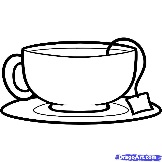 Narrative viewpoint – what point of view is the extract told from? Why and what is the effect?1st person (I) – closer – understanding – building relationship – connection3rd person (he/she) – distant – mystery- revealing – helplessNarrative viewpoint – what point of view is the extract told from? Why and what is the effect?1st person (I) – closer – understanding – building relationship – connection3rd person (he/she) – distant – mystery- revealing – helplessENGLISH LANGUAGE PAPER 1ImperativeCommands e.g. jump; sitProtagonistThe main characterTName a technique (must use terminology here)Name a technique (must use terminology here)Narrative viewpoint – what point of view is the extract told from? Why and what is the effect?1st person (I) – closer – understanding – building relationship – connection3rd person (he/she) – distant – mystery- revealing – helplessNarrative viewpoint – what point of view is the extract told from? Why and what is the effect?1st person (I) – closer – understanding – building relationship – connection3rd person (he/she) – distant – mystery- revealing – helplessENGLISH LANGUAGE PAPER 1In media resIn the middle of thingsSemantic fieldA group or words united by a themeEGive evidence – small and precisely selected is betterGive evidence – small and precisely selected is betterHow does the extract begin? Is there a narrative hook? What’s the effect?Extras – you could also look at the length of the paragraphs and what these represent, and the length of sentences too.How does the extract begin? Is there a narrative hook? What’s the effect?Extras – you could also look at the length of the paragraphs and what these represent, and the length of sentences too.ENGLISH LANGUAGE PAPER 1IronySignifies the opposites to create humourSimileUsing ‘like’ or ‘as’ to compare two thingsAAnalyse – zoom in briefly and analyse the effect of this technique and why it has been usedAnalyse – zoom in briefly and analyse the effect of this technique and why it has been usedHow does the extract begin? Is there a narrative hook? What’s the effect?Extras – you could also look at the length of the paragraphs and what these represent, and the length of sentences too.How does the extract begin? Is there a narrative hook? What’s the effect?Extras – you could also look at the length of the paragraphs and what these represent, and the length of sentences too.ENGLISH LANGUAGE PAPER 1JargonTechnical language SymbolA thing that represents something elseAt least 3 TEA paragraphs needed.At least 3 TEA paragraphs needed.At least 3 TEA paragraphs needed.How does the extract develop? Are there any shifts in focus or tone? Where and why does this happen? What’s the effect?How does the extract develop? Are there any shifts in focus or tone? Where and why does this happen? What’s the effect?ENGLISH LANGUAGE PAPER 1JuxtapositionTwo contrasting ideas or wordsSyntaxThe structure of sentences TOP TIP: Use the bullet points to structure your three paragraphsTOP TIP: Use the bullet points to structure your three paragraphsTOP TIP: Use the bullet points to structure your three paragraphsHow does the extract develop? Are there any shifts in focus or tone? Where and why does this happen? What’s the effect?How does the extract develop? Are there any shifts in focus or tone? Where and why does this happen? What’s the effect?ENGLISH LANGUAGE PAPER 1USEFUL SENTENCE STARTERSUSEFUL SENTENCE STARTERSUSEFUL SENTENCE STARTERSUSEFUL SENTENCE STARTERSASSESSMENT OBJECTIVESASSESSMENT OBJECTIVESASSESSMENT OBJECTIVESQUESTION 4 TIPSQUESTION 4 TIPSENGLISH LANGUAGE PAPER 1Q2: By using …, the writer shows…When the author writes ... it creates a sense of….This creates a …. effect on the reader because…The connotations of the word …. are….. so the effect is one of …Q2: By using …, the writer shows…When the author writes ... it creates a sense of….This creates a …. effect on the reader because…The connotations of the word …. are….. so the effect is one of …Q2: By using …, the writer shows…When the author writes ... it creates a sense of….This creates a …. effect on the reader because…The connotations of the word …. are….. so the effect is one of …Q2: By using …, the writer shows…When the author writes ... it creates a sense of….This creates a …. effect on the reader because…The connotations of the word …. are….. so the effect is one of …AO1Identify and interpret explicit and implicit information and ideas select and synthesise evidence from different textsIdentify and interpret explicit and implicit information and ideas select and synthesise evidence from different textsWrite about writers’ methods – you still need to use the TEA method. Minimum 3 detailed paragraphs, well over a side of A4.Write about writers’ methods – you still need to use the TEA method. Minimum 3 detailed paragraphs, well over a side of A4.ENGLISH LANGUAGE PAPER 1Q2: By using …, the writer shows…When the author writes ... it creates a sense of….This creates a …. effect on the reader because…The connotations of the word …. are….. so the effect is one of …Q2: By using …, the writer shows…When the author writes ... it creates a sense of….This creates a …. effect on the reader because…The connotations of the word …. are….. so the effect is one of …Q2: By using …, the writer shows…When the author writes ... it creates a sense of….This creates a …. effect on the reader because…The connotations of the word …. are….. so the effect is one of …Q2: By using …, the writer shows…When the author writes ... it creates a sense of….This creates a …. effect on the reader because…The connotations of the word …. are….. so the effect is one of …AO2Explain, comment on and analyse how writers use language and structure to achieve effects and influence readers, using relevant subject terminology to support their viewsExplain, comment on and analyse how writers use language and structure to achieve effects and influence readers, using relevant subject terminology to support their viewsAt least two reasons why you agree strongly with the statement. TEA these reasons. You can reference genre here, as well as language and structure.At least two reasons why you agree strongly with the statement. TEA these reasons. You can reference genre here, as well as language and structure.ENGLISH LANGUAGE PAPER 1Q3: The extract is narrated from a first/third person perspective because…                     the effect is…The focus shifts onto… the writer has done this to… the effect is…The long, repetitive, short, varied (delete as appropriate) paragraph lengths symbolise….Q3: The extract is narrated from a first/third person perspective because…                     the effect is…The focus shifts onto… the writer has done this to… the effect is…The long, repetitive, short, varied (delete as appropriate) paragraph lengths symbolise….Q3: The extract is narrated from a first/third person perspective because…                     the effect is…The focus shifts onto… the writer has done this to… the effect is…The long, repetitive, short, varied (delete as appropriate) paragraph lengths symbolise….Q3: The extract is narrated from a first/third person perspective because…                     the effect is…The focus shifts onto… the writer has done this to… the effect is…The long, repetitive, short, varied (delete as appropriate) paragraph lengths symbolise….AO2Explain, comment on and analyse how writers use language and structure to achieve effects and influence readers, using relevant subject terminology to support their viewsExplain, comment on and analyse how writers use language and structure to achieve effects and influence readers, using relevant subject terminology to support their viewsOne reason why you don’t agree as strongly.One reason why you don’t agree as strongly.ENGLISH LANGUAGE PAPER 1Q3: The extract is narrated from a first/third person perspective because…                     the effect is…The focus shifts onto… the writer has done this to… the effect is…The long, repetitive, short, varied (delete as appropriate) paragraph lengths symbolise….Q3: The extract is narrated from a first/third person perspective because…                     the effect is…The focus shifts onto… the writer has done this to… the effect is…The long, repetitive, short, varied (delete as appropriate) paragraph lengths symbolise….Q3: The extract is narrated from a first/third person perspective because…                     the effect is…The focus shifts onto… the writer has done this to… the effect is…The long, repetitive, short, varied (delete as appropriate) paragraph lengths symbolise….Q3: The extract is narrated from a first/third person perspective because…                     the effect is…The focus shifts onto… the writer has done this to… the effect is…The long, repetitive, short, varied (delete as appropriate) paragraph lengths symbolise….AO3Compare writers’ ideas and perspectives, as well as how these are conveyed, across two or more textsCompare writers’ ideas and perspectives, as well as how these are conveyed, across two or more textsConclusion – overall to what extent do you agree with the statement and why?Conclusion – overall to what extent do you agree with the statement and why?ENGLISH LANGUAGE PAPER 1Q4: The writer uses…. The effect is…I agree to a certain extent/fully because… the writer shows this by using… the effect is…This is supported by…however…Q4: The writer uses…. The effect is…I agree to a certain extent/fully because… the writer shows this by using… the effect is…This is supported by…however…Q4: The writer uses…. The effect is…I agree to a certain extent/fully because… the writer shows this by using… the effect is…This is supported by…however…Q4: The writer uses…. The effect is…I agree to a certain extent/fully because… the writer shows this by using… the effect is…This is supported by…however…AO4Evaluate texts critically and support this with appropriate textual referencesEvaluate texts critically and support this with appropriate textual referencesTOP TIPS: Use terminology – there is still a focus on the writer’s methods, so you must still analyse your evidence.TOP TIPS: Use terminology – there is still a focus on the writer’s methods, so you must still analyse your evidence.ENGLISH LANGUAGE PAPER 1